Publicado en Bilbao el 01/02/2021 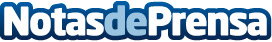 Las 4 tendencias clave en el entorno laboral este 2021 por Talio Talio presenta las cuatro tendencias clave que toda entidad corporativa debe conocer para hacer frente al cambio digital durante este 2021Datos de contacto:Amaia Vilches946 51 99 90 Nota de prensa publicada en: https://www.notasdeprensa.es/las-4-tendencias-clave-en-el-entorno-laboral_1 Categorias: Nacional Programación Hardware E-Commerce Software Ciberseguridad Recursos humanos http://www.notasdeprensa.es